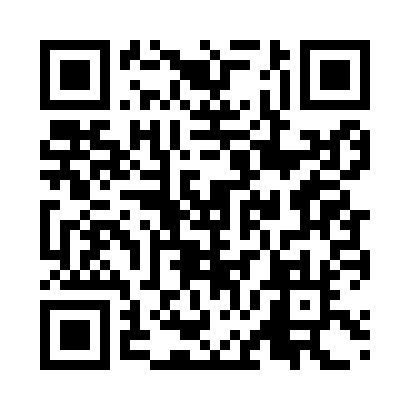 Prayer times for Viana, BrazilWed 1 May 2024 - Fri 31 May 2024High Latitude Method: NonePrayer Calculation Method: Muslim World LeagueAsar Calculation Method: ShafiPrayer times provided by https://www.salahtimes.comDateDayFajrSunriseDhuhrAsrMaghribIsha1Wed4:435:5911:392:545:196:302Thu4:445:5911:392:545:196:303Fri4:445:5911:392:545:186:294Sat4:446:0011:392:535:176:295Sun4:446:0011:392:535:176:286Mon4:456:0011:392:525:166:287Tue4:456:0111:382:525:166:278Wed4:456:0111:382:525:156:279Thu4:466:0211:382:515:156:2710Fri4:466:0211:382:515:146:2611Sat4:466:0211:382:515:146:2612Sun4:466:0311:382:505:146:2613Mon4:476:0311:382:505:136:2514Tue4:476:0411:382:505:136:2515Wed4:476:0411:382:505:126:2516Thu4:486:0411:382:495:126:2417Fri4:486:0511:382:495:126:2418Sat4:486:0511:382:495:116:2419Sun4:496:0611:382:495:116:2420Mon4:496:0611:392:495:116:2421Tue4:496:0611:392:485:116:2322Wed4:496:0711:392:485:106:2323Thu4:506:0711:392:485:106:2324Fri4:506:0811:392:485:106:2325Sat4:506:0811:392:485:106:2326Sun4:516:0811:392:485:106:2327Mon4:516:0911:392:485:096:2328Tue4:516:0911:392:475:096:2329Wed4:526:1011:392:475:096:2330Thu4:526:1011:402:475:096:2331Fri4:526:1011:402:475:096:23